DAROVACÍ SMLOUVApro právnické osoby2020/106uzavřená níže uvedeného dne, měsíce a roku podle ustanovení § 2055 - 2078 zákona č. 89/2012 Sb., občanského zákoníku1.	Nadační fond Cesta ke vzděláníse sídlem Mariánské nám. č. 2, 110 01 Praha 1 zastoupený xxxxxxxxxxxxxxx, předsedou správní rady IČ: 28512715bankovní spojení:  xxxxxxxxxxxxxxxč. účtu:	 xxxxxxxxxxxxxxxx(dále jen „dárce“)a2.	PRAŽSKÁ KONZERVATOŘse sídlem Na Rejdišti 1, 110 00 Praha 1, kterou zastupuje xxxxxxxxxxxxxxxx, ředitelIČ: 70837911bankovní spojení: xxxxxxxxxxxxč. účtu: xxxxxxxxxxxxxxxx(dále jen „obdarovaný“)uzavírají tuto smlouvu:I.Předmětem této smlouvy je úprava vzájemných práv a povinností souvisejících s poskytnutím finančních prostředků jako nadačního příspěvku ve formě daru obdarovanému dárcem.Dárce poskytne dar na realizaci projektu „Podpora účasti žáků a pedagogů na mezinárodním projektu 73rd Coupe Mondiale v portugalském Algarve 2020“,což je v souladu s účelem, pro který byl dárce zřízen.Poskytnutí daru schválila správní rada dárce svým rozhodnutím dne 5. srpna 2020.Dárce poskytne obdarovanému dar ve výši 60.000 Kč na jeho účet do 30. listopadu 2020.Obdarovaný dar přijímá a zavazuje se ho využít k účelu uvedenému v čl. I. odst. 2 této smlouvy.Obdarovaný ve smyslu § 27 odst. 4 zákona č. 250/2000 Sb., o rozpočtových pravidlech územních rozpočtů, ve znění pozdějších předpisů, nabývá dar, který je předmětem této smlouvy, do vlastnictví svého zřizovatele.Obdarovaný prohlašuje, že jsou mu známy daňové povinnosti vyplývající z přijetí výše uvedeného daru a že tyto povinnosti splní.III.Obdarovaný se zavazuje:vést evidenci poskytnutého daru odděleně,poskytnutý dar použít nejpozději do 31. prosince 2020,ke dni 31. prosince 2020 provést v rámci účetní uzávěrky zúčtování a předložit jej společně s úplným soupisem faktur a pokladních dokladů dárci nejpozději do 31. ledna 2021,umožnit zástupcům dárce v dohodnutém termínu ověření použití poskytnutého daru k uvedenému účelu a předložit na požádání veškeré podklady, které to potvrzují,v případě nepoužití poskytnutého daru uvedeného v článku II odst. 1. této smlouvy jej bez zbytečných odkladů vrátit dárci, nejpozději do 31. ledna 2021.spolu se zúčtováním předložit dárci závěrečnou zprávu o použití daru k uvedenému účelu.IV.Obdarovaný je povinen vrátit poskytnutou částku z daru, kterou použil v rozporu s čl. I. odst. 2 této smlouvy a zároveň zaplatit smluvní pokutu ve výši 50 % z takto neoprávněně použité částky a to do 30 dnů po doručení písemné výzvy dárce.Dárce je oprávněn domáhat se vrácení poskytnutého daru, jestliže obdarovaný poruší některý ze závazků uvedených v článku III. této smlouvy.Nevyužije-li obdarovaný celý dar k uvedenému účelu, je povinen zbylou část daru vrátit nejpozději do 31. ledna 2021 na účet dárce. Nevrátí-li obdarovaný do tohototermínu zbylou část daru, je navíc povinen zaplatit smluvní pokutu ve výši 50 % z takto nevrácené částky.V.Za dárce bude jako kontaktní osoba v záležitostech této smlouvy vystupovat xxxxxxxxxxxxxxx.Za obdarovaného bude jako kontaktní osoba v záležitostech této smlouvy vystupovat statutární orgán, nebojím určený zástupce.VI.Tato smlouva je platná a účinná dnem podpisu oběma smluvními stranami.Tato smlouva je vyhotovena ve dvou originálech, přičemž dárce i obdarovaný obdrží po jednom originálu.Právní vztahy touto smlouvou výslovně neupravené se řídí příslušnými ustanoveními zákona č. zákona č. 89/2012 Sb., občanského zákoníku, ve znění pozdějších předpisů.Změny a doplňky této smlouvy mohou být provedeny pouze formou písemných dodatků k této smlouvě podepsaných oběma smluvními stranami.Smluvní strany výslovně prohlašují, že si smlouvu přečetly, že byla uzavřena na základě jejich pravé a svobodné vůle, určitě, vážně a srozumitelně, nikoli v tísni za nápadně nevýhodných podmínek, souhlasí s jejím obsahem a na důkaz svého souhlasuji podepisují.V Praze dne  01. 12. 2020 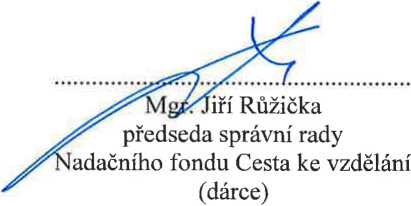 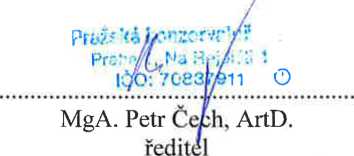 